ОБЩИЕ СВЕДЕНИЯ Учебная дисциплина «Государственное регулирование экономики» изучается в пятом семестреКурсовая работа – предусмотренаФорма промежуточной аттестации: экзаменМесто учебной дисциплины в структуре ОПОПУчебная дисциплина «Государственное регулирование экономики» относится к Части, формируемой участниками образовательных отношений.Основой для освоения дисциплины являются результаты обучения по предшествующим дисциплинам и практикам:Тайм-менеджмент;Введение в специальность;Основы теории управления;Основы экономической культуры и финансовой грамотности;Экономическая теорияРезультаты обучения по учебной дисциплине, используются при изучении следующих дисциплин и прохождения практик:Основы государственного и муниципального управления;Методы принятия управленческих решений;Управление государственным и муниципальным имуществом;Экономика государственного и муниципального сектора.Результаты освоения учебной дисциплины в дальнейшем будут использованы при прохождении учебной/производственной практики и (или) выполнении выпускной квалификационной работы. ЦЕЛИ И ПЛАНИРУЕМЫЕ РЕЗУЛЬТАТЫ ОБУЧЕНИЯ ПО ДИСЦИПЛИНЕ Целями освоения дисциплины «Государственное регулирование экономики» является:изучение исторических этапов развития теории государственного регулирования экономики во взаимосвязи с пониманием факторов возникновения управленческой мысли, ее трансформации под влиянием изменяющихся условий внешней среды;формирование знаний и практических навыков, позволяющих использовать теоретические основы для решения прикладных задач, возникающих в процессе реализации профессиональных функций;формирование у обучающихся компетенций, установленных образовательной программой в соответствии с ФГОС ВО по данной дисциплине; Результатом обучения по учебной дисциплине является овладение обучающимися знаниями, умениями, навыками и опытом деятельности, характеризующими процесс формирования компетенции(й) и обеспечивающими достижение планируемых результатов освоения учебной дисциплины.Формируемые компетенции, индикаторы достижения компетенций, соотнесённые с планируемыми результатами обучения по дисциплине:СТРУКТУРА И СОДЕРЖАНИЕ УЧЕБНОЙ ДИСЦИПЛИНЫОбщая трудоёмкость учебной дисциплины по учебному плану составляет:Структура учебной дисциплины для обучающихся по видам занятий (очная форма обучения)Структура учебной дисциплины для обучающихся по разделам и темам дисциплины: (очная форма обучения)Краткое содержание учебной дисциплиныОрганизация самостоятельной работы обучающихсяСамостоятельная работа студента – обязательная часть образовательного процесса, направленная на развитие готовности к профессиональному и личностному самообразованию, на проектирование дальнейшего образовательного маршрута и профессиональной карьеры.Самостоятельная работа обучающихся по дисциплине организована как совокупность аудиторных и внеаудиторных занятий и работ, обеспечивающих успешное освоение дисциплины. Аудиторная самостоятельная работа обучающихся по дисциплине выполняется на учебных занятиях под руководством преподавателя и по его заданию. Аудиторная самостоятельная работа обучающихся входит в общий объем времени, отведенного учебным планом на аудиторную работу, и регламентируется расписанием учебных занятий. Внеаудиторная самостоятельная работа обучающихся – планируемая учебная, научно-исследовательская, практическая работа обучающихся, выполняемая во внеаудиторное время по заданию и при методическом руководстве преподавателя, но без его непосредственного участия, расписанием учебных занятий не регламентируется.Внеаудиторная самостоятельная работа обучающихся включает в себя:подготовку к лекциям, практическим занятиям, зачетам, экзаменам;изучение учебных пособий;изучение разделов/тем, не выносимых на лекции и практические занятия самостоятельно;написание тематических докладов, рефератов и эссе на проблемные темы;конспектирование статей;изучение теоретического и практического материала по рекомендованным источникам;выполнение домашних заданий;подготовка к промежуточной аттестации в течение семестра.Самостоятельная работа обучающихся с участием преподавателя в форме иной контактной работы предусматривает групповую и (или) индивидуальную работу с обучающимися и включает в себя:проведение индивидуальных и групповых консультаций по отдельным темам/разделам дисциплины;проведение консультаций перед экзаменомПеречень разделов/тем/, полностью или частично отнесенных на самостоятельное изучение с последующим контролем:Применение электронного обучения, дистанционных образовательных технологийПри реализации программы учебной дисциплины электронное обучение и дистанционные образовательные технологии не применяются.РЕЗУЛЬТАТЫ ОБУЧЕНИЯ ПО ДИСЦИПЛИНЕ, КРИТЕРИИ ОЦЕНКИ УРОВНЯ СФОРМИРОВАННОСТИ КОМПЕТЕНЦИЙ, СИСТЕМА И ШКАЛА ОЦЕНИВАНИЯСоотнесение планируемых результатов обучения с уровнями сформированности компетенции(й).ОЦЕНОЧНЫЕ СРЕДСТВА ДЛЯ ТЕКУЩЕГО КОНТРОЛЯ УСПЕВАЕМОСТИ И ПРОМЕЖУТОЧНОЙ АТТЕСТАЦИИ, ВКЛЮЧАЯ САМОСТОЯТЕЛЬНУЮ РАБОТУ ОБУЧАЮЩИХСЯФормы текущего контроля успеваемости, примеры типовых заданий: Критерии, шкалы оценивания текущего контроля успеваемости:Промежуточная аттестация:Критерии, шкалы оценивания промежуточной аттестации учебной дисциплины:Примерные темы курсовой работы:1. Государственный сектор в экономике2. Государственное регулирование экономики: цели и особенности реализации.3. Инструменты государственного регулирования экономики4. Регулирование и эффективность внешнеэкономической деятельности государства5. Причины необходимости государственного регулирования экономики.6. Социальное значение государственного регулирования экономики.Критерии, шкалы оценивания курсовой работы/курсового проектаСистема оценивания результатов текущего контроля и промежуточной аттестации.Оценка по дисциплине выставляется обучающемуся с учётом результатов текущей и промежуточной аттестации.ОБРАЗОВАТЕЛЬНЫЕ ТЕХНОЛОГИИРеализация программы предусматривает использование в процессе обучения следующих образовательных технологий:проблемная лекция;проведение интерактивных лекций;групповых дискуссий;анализ ситуаций;преподавание дисциплин в форме курсов, составленных на основе результатов научных исследований, в том числе с учётом региональных особенностей профессиональной деятельности выпускников и потребностей работодателей;поиск и обработка информации с использованием сети Интернет;дистанционные образовательные технологии;просмотр учебных фильмов с их последующим анализом;использование на лекционных занятиях видеоматериалов и наглядных пособий;самостоятельная работа в системе компьютерного тестирования;обучение в сотрудничестве (командная, групповая работа);Реализация компетентностного подхода предусматривает широкое использование в учебном процессе активных и интерактивных форм проведения занятий в сочетании с внеаудиторной работой. В рамках освоения дисциплины могут быть предусмотрены встречи с представителями различных компаний, государственных и общественных организаций, мастер-классы экспертов, специалистов, работодателей.ПРАКТИЧЕСКАЯ ПОДГОТОВКАПрактическая подготовка в рамках учебной дисциплины реализуется при проведении практических занятий, практикумов, лабораторных работ и иных аналогичных видов учебной деятельности, предусматривающих участие обучающихся в выполнении отдельных элементов работ, связанных с будущей профессиональной деятельностью. Проводятся отдельные занятия лекционного типа, которые предусматривают передачу учебной информации обучающимся, которая необходима для последующего выполнения практической работы.ОРГАНИЗАЦИЯ ОБРАЗОВАТЕЛЬНОГО ПРОЦЕССА ДЛЯ ЛИЦ С ОГРАНИЧЕННЫМИ ВОЗМОЖНОСТЯМИ ЗДОРОВЬЯПри обучении лиц с ограниченными возможностями здоровья и инвалидов используются подходы, способствующие созданию безбарьерной образовательной среды: технологии дифференциации и индивидуального обучения, применение соответствующих методик по работе с инвалидами, использование средств дистанционного общения, проведение дополнительных индивидуальных консультаций по изучаемым теоретическим вопросам и практическим занятиям, оказание помощи при подготовке к промежуточной аттестации.При необходимости рабочая программа дисциплины может быть адаптирована для обеспечения образовательного процесса лицам с ограниченными возможностями здоровья, в том числе для дистанционного обучения.Учебные и контрольно-измерительные материалы представляются в формах, доступных для изучения студентами с особыми образовательными потребностями с учетом нозологических групп инвалидов:Для подготовки к ответу на практическом занятии, студентам с ограниченными возможностями здоровья среднее время увеличивается по сравнению со средним временем подготовки обычного студента.Для студентов с инвалидностью или с ограниченными возможностями здоровья форма проведения текущей и промежуточной аттестации устанавливается с учетом индивидуальных психофизических особенностей (устно, письменно на бумаге, письменно на компьютере, в форме тестирования и т.п.). Промежуточная аттестация по дисциплине может проводиться в несколько этапов в форме рубежного контроля по завершению изучения отдельных тем дисциплины. При необходимости студенту предоставляется дополнительное время для подготовки ответа на зачете или экзамене.Для осуществления процедур текущего контроля успеваемости и промежуточной аттестации обучающихся создаются, при необходимости, фонды оценочных средств, адаптированные для лиц с ограниченными возможностями здоровья и позволяющие оценить достижение ими запланированных в основной образовательной программе результатов обучения и уровень сформированности всех компетенций, заявленных в образовательной программе.МАТЕРИАЛЬНО-ТЕХНИЧЕСКОЕ ОБЕСПЕЧЕНИЕ ДИСЦИПЛИНЫ Характеристика материально-технического обеспечения дисциплины составляется в соответствии с требованиями ФГОС ВО.Материально-техническое обеспечение дисциплины при обучении с использованием традиционных технологий обучения.Материально-техническое обеспечение учебной дисциплины при обучении с использованием электронного обучения и дистанционных образовательных технологий.Технологическое обеспечение реализации программы осуществляется с использованием элементов электронной информационно-образовательной среды университета.УЧЕБНО-МЕТОДИЧЕСКОЕ И ИНФОРМАЦИОННОЕ ОБЕСПЕЧЕНИЕ УЧЕБНОЙ ДИСЦИПЛИНЫИНФОРМАЦИОННОЕ ОБЕСПЕЧЕНИЕ УЧЕБНОГО ПРОЦЕССАи профессиональные базы данных:Перечень программного обеспечения ЛИСТ УЧЕТА ОБНОВЛЕНИЙ РАБОЧЕЙ ПРОГРАММЫ УЧЕБНОЙ ДИСЦИПЛИНЫВ рабочую программу учебной дисциплины внесены изменения/обновления и утверждены на заседании кафедры:Министерство науки и высшего образования Российской ФедерацииМинистерство науки и высшего образования Российской ФедерацииФедеральное государственное бюджетное образовательное учреждениеФедеральное государственное бюджетное образовательное учреждениевысшего образованиявысшего образования«Российский государственный университет им. А.Н. Косыгина«Российский государственный университет им. А.Н. Косыгина(Технологии. Дизайн. Искусство)»(Технологии. Дизайн. Искусство)»Институт Экономики и менеджментаКафедра УправленияРАБОЧАЯ ПРОГРАММАУЧЕБНОЙ ДИСЦИПЛИНЫРАБОЧАЯ ПРОГРАММАУЧЕБНОЙ ДИСЦИПЛИНЫРАБОЧАЯ ПРОГРАММАУЧЕБНОЙ ДИСЦИПЛИНЫГосударственное регулирование экономикиГосударственное регулирование экономикиГосударственное регулирование экономикиУровень образования бакалавриатбакалавриатНаправление подготовки38.03.04Государственное и муниципальное управление ПрофильТехнологии муниципального управленияТехнологии муниципального управленияСрок освоения образовательной программы по очной форме обучения4 года4 годаФорма обученияочнаяочнаяРабочая программа учебной дисциплины «Государственное регулирование экономики» основной профессиональной образовательной программы высшего образования, рассмотрена и одобрена на заседании кафедры, протокол № 10 от 16.06.2021 г.Рабочая программа учебной дисциплины «Государственное регулирование экономики» основной профессиональной образовательной программы высшего образования, рассмотрена и одобрена на заседании кафедры, протокол № 10 от 16.06.2021 г.Рабочая программа учебной дисциплины «Государственное регулирование экономики» основной профессиональной образовательной программы высшего образования, рассмотрена и одобрена на заседании кафедры, протокол № 10 от 16.06.2021 г.Рабочая программа учебной дисциплины «Государственное регулирование экономики» основной профессиональной образовательной программы высшего образования, рассмотрена и одобрена на заседании кафедры, протокол № 10 от 16.06.2021 г.Разработчик(и) рабочей программы учебной дисциплины Разработчик(и) рабочей программы учебной дисциплины Разработчик(и) рабочей программы учебной дисциплины Разработчик(и) рабочей программы учебной дисциплины ст. преп.А. А. Горский     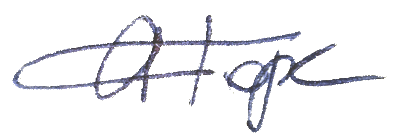 А. А. Горский     Заведующий кафедрой:Заведующий кафедрой:Н.Н. Губачев   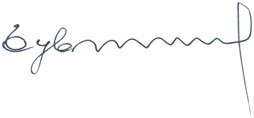 Код и наименование компетенцииКод и наименование индикаторадостижения компетенцииПланируемые результаты обучения по дисциплинеУК-10 Способен принимать обоснованные экономические решения в различных областях жизнедеятельностиИД-УК-10.1 Понимание базовых принципов функционирования экономики и экономического развития, целей и форм участия государства в экономике;Знать понятийный аппарат экономической науки, базовые принципы функционирования экономики, цели и механизмы основных видов социальной экономической политики.Уметь использовать методыэкономического и финансового планирования для достижения поставленной цели.Владеть навыками применения экономических инструментов для управления финансами, с учетом экономических и финансовых рисков в различных областях жизнедеятельностиПК-5Способен осуществлять исполнительно-распорядительные функции для ведения бюджетного (бухгалтерского) учета и отчетности для решения задач государственного и муниципального управленияИД-ПК-5.1Подготовка обоснований бюджетных ассигнований на планируемый период для государственного органаИД-ПК-5.2Анализ эффективности и результативности расходования бюджетных средствЗнать законодательство, регулирующее бухгалтерский учет в государственных,муниципальных учреждениях; учет бюджетных ассигнований; имущественные права государственного (муниципального) учреждения.Уметь осуществлять исполнительно-распорядительные функции для ведения бюджетного (бухгалтерского) учета и отчетности для решения задач государственного и муниципального управления.Владеть навыками анализа эффективности и результативности расходования бюджетных средств для государственного органа и разработки и формирование проектов прогнозов по организации бюджетного процесса в государственном органе.по очной форме обучения – 5з.е.180час. Структура и объем дисциплины Структура и объем дисциплины Структура и объем дисциплины Структура и объем дисциплины Структура и объем дисциплины Структура и объем дисциплины Структура и объем дисциплины Структура и объем дисциплины Структура и объем дисциплины Структура и объем дисциплиныОбъем дисциплины по семестрамформа промежуточной аттестациивсего, часКонтактная аудиторная работа, часКонтактная аудиторная работа, часКонтактная аудиторная работа, часКонтактная аудиторная работа, часСамостоятельная работа обучающегося, часСамостоятельная работа обучающегося, часСамостоятельная работа обучающегося, часОбъем дисциплины по семестрамформа промежуточной аттестациивсего, часлекции, часпрактические занятия, часлабораторные занятия, часпрактическая подготовка, часкурсовая работа/курсовой проектсамостоятельная работа обучающегося, часпромежуточная аттестация, час5 семестркурсовая работа,экзамен18034346745Всего:18034346745Планируемые (контролируемые) результаты освоения: код(ы) формируемой(ых) компетенции(й) и индикаторов достижения компетенцийНаименование разделов, тем;форма(ы) промежуточной аттестацииВиды учебной работыВиды учебной работыВиды учебной работыВиды учебной работыСамостоятельная работа, часВиды и формы контрольных мероприятий, обеспечивающие по совокупности текущий контроль успеваемости;формы промежуточного контроля успеваемостиПланируемые (контролируемые) результаты освоения: код(ы) формируемой(ых) компетенции(й) и индикаторов достижения компетенцийНаименование разделов, тем;форма(ы) промежуточной аттестацииКонтактная работаКонтактная работаКонтактная работаКонтактная работаСамостоятельная работа, часВиды и формы контрольных мероприятий, обеспечивающие по совокупности текущий контроль успеваемости;формы промежуточного контроля успеваемостиПланируемые (контролируемые) результаты освоения: код(ы) формируемой(ых) компетенции(й) и индикаторов достижения компетенцийНаименование разделов, тем;форма(ы) промежуточной аттестацииЛекции, часПрактические занятия, часЛабораторные работы/ индивидуальные занятия, часПрактическая подготовка, часСамостоятельная работа, часВиды и формы контрольных мероприятий, обеспечивающие по совокупности текущий контроль успеваемости;формы промежуточного контроля успеваемостиТретий семестрТретий семестрТретий семестрТретий семестрТретий семестрТретий семестрТретий семестрУК-10ИД-УК-10.1Раздел I. Введение в предмет6621УК-10ИД-УК-10.1Тема 1.1 Сущность и содержание государственного регулирования экономики. Объекты и субъекты государственного регулирования экономики29Формы текущего контроля по разделу I:доклады и сообщения/ групповые обсуждения;устный опросУК-10ИД-УК-10.1Тема 1.2 Методы и инструментарий государственного регулиро-вания экономики. Концепция социально-экономического развития. Экономическая политика государства212Формы текущего контроля по разделу I:доклады и сообщения/ групповые обсуждения;устный опросУК-10ИД-УК-10.1Практическое занятие № 1.1 Сущность и содержание государственного регулирования экономики. Объекты и субъекты государственного регулирования экономики2Формы текущего контроля по разделу I:доклады и сообщения/ групповые обсуждения;устный опросУК-10ИД-УК-10.1Практическое занятие № 1.2 Методы и инструментарий государственного регулиро-вания экономики. Концепция социально-экономического развития. Экономическая политика государства4Формы текущего контроля по разделу I:доклады и сообщения/ групповые обсуждения;устный опросПК-5ИД-ПК-5.1Раздел II. Методы государственного регулирования экономики. Разновидности государственной политики 121232Формы текущего контроля по разделу II:доклады и сообщения/ групповые обсуждения;устный опросПК-5ИД-ПК-5.1Тема 2.1 Анализ и прогнозирование тенденций и условий социально- экономического развития. Программирование социально-экономического развития. Институциональные основы государственного регулирования экономики410Формы текущего контроля по разделу II:доклады и сообщения/ групповые обсуждения;устный опросПК-5ИД-ПК-5.1Тема 2.2 Научно-техническая политика государства. Структурная политика государства. 410Формы текущего контроля по разделу II:доклады и сообщения/ групповые обсуждения;устный опросПК-5ИД-ПК-5.1Тема 2.3 Инвестиционная политика государства. Финансовая политика государства. Кредитно-денежная политика государства412Формы текущего контроля по разделу II:доклады и сообщения/ групповые обсуждения;устный опросПК-5ИД-ПК-5.1Практическое занятие № 2.1 Анализ и прогнозирование тенденций и условий социально- экономического развития. Программирование социально-экономического развития. Институциональные основы государственного регулирования экономики4Формы текущего контроля по разделу II:доклады и сообщения/ групповые обсуждения;устный опросПК-5ИД-ПК-5.1Практическое занятие № 2.2 Научно-техническая политика государства. Структурная политика государства.4Формы текущего контроля по разделу II:доклады и сообщения/ групповые обсуждения;устный опросПК-5ИД-ПК-5.1Практическое занятие № 2.3 Инвестиционная политика государства. Финансовая политика государства. Кредитно-денежная политика государства4Формы текущего контроля по разделу II:доклады и сообщения/ групповые обсуждения;устный опросУК-10ИД-УК-10.1ПК-5ИД-ПК-5.1ИД-ПК-5.2Раздел III. Социальные аспекты государственного регулирования экономики161614Формы текущего контроля по разделу II:доклады и сообщения/ групповые обсуждения;устный опросУК-10ИД-УК-10.1ПК-5ИД-ПК-5.1ИД-ПК-5.2Тема 3.1 Государственное регулирование процесса ценообразования43Формы текущего контроля по разделу II:доклады и сообщения/ групповые обсуждения;устный опросУК-10ИД-УК-10.1ПК-5ИД-ПК-5.1ИД-ПК-5.2Тема 3.2 Социальная политика государства44Формы текущего контроля по разделу II:доклады и сообщения/ групповые обсуждения;устный опросУК-10ИД-УК-10.1ПК-5ИД-ПК-5.1ИД-ПК-5.2Тема 3.3 Государственное регулирование трудовых отношений и занятости населения43Формы текущего контроля по разделу II:доклады и сообщения/ групповые обсуждения;устный опросУК-10ИД-УК-10.1ПК-5ИД-ПК-5.1ИД-ПК-5.2Тема 3.4Система социальной защиты и обеспечения населения44Формы текущего контроля по разделу II:доклады и сообщения/ групповые обсуждения;устный опросУК-10ИД-УК-10.1ПК-5ИД-ПК-5.1ИД-ПК-5.2Практическое занятие № 3.1 Государственное регулирование процесса ценообразования4Формы текущего контроля по разделу II:доклады и сообщения/ групповые обсуждения;устный опросУК-10ИД-УК-10.1ПК-5ИД-ПК-5.1ИД-ПК-5.2Практическое занятие № 3.2 Социальная политика государства4Формы текущего контроля по разделу II:доклады и сообщения/ групповые обсуждения;устный опросУК-10ИД-УК-10.1ПК-5ИД-ПК-5.1ИД-ПК-5.2Практическое занятие № 3.3 Государственное регулирование трудовых отношений и занятости населения4Формы текущего контроля по разделу II:доклады и сообщения/ групповые обсуждения;устный опросУК-10ИД-УК-10.1ПК-5ИД-ПК-5.1ИД-ПК-5.2Практическое занятие № 3.4 Система социальной защиты и обеспечения населения4Формы текущего контроля по разделу II:доклады и сообщения/ групповые обсуждения;устный опросВыполнение курсовой работы защита курсовой работыЭкзамен45ИТОГО за третий семестр3434120№ ппНаименование раздела и темы дисциплиныСодержание раздела (темы)Раздел IВведение в предметВведение в предметТема 1.1Сущность и содержание государственного регулирования экономики. Объекты и субъекты государственного регулирования экономикиМесто и значение государства в современном обществе. Государство в рыночной экономике. Социально-экономическая система и ее типы. Планово-распределительная (централизованно управляемая) экономика, рыночное хозяйство, смешанные формы. Характеристика современной рыночной системы. Основные параметры и показатели экономического развития рыночной системы. Объективные ограничения рыночного механизма саморегулирования. Необходимость и возможность государственного регулирования социально-экономического развития общества. Цели, задачи и функции государственного регулирования экономики. Правовые основы государственного регулирования рыночных отношений. Научные концепции в обосновании экономической роли государства: неоклассическое направление, кейнсианство, институционализм, монетаризм и др. Национальные модели государственного регулирования экономики.Тема 1.2Методы и инструментарий государственного регулирования экономики. Концепция социально-экономического развития. Экономическая политика государстваФормы и методы государственного вмешательства в экономику. Государственный и частный секторы в экономике. Сочетание рыночных и плановых регуляторов. Административные и экономические средства государственного регулирования экономики. Институциональные методы государственного воздействия: система хозяйственного права, законодательные и нормативные акты, стандарты, квоты, лицензии, административные ограничения. Информационные методы: прогнозно-аналитические 6 материалы, экономическая информация, рекомендации экспертных советов, маркетинговые разработки, система консалтинговых услуг. Методы макроэкономического регулирования: учетная ставка процента, кредитные льготы, количественные ограничения кредита, операции на рынке ценных бумаг, денежная эмиссия; налоговые ставки и скидки, ускоренная амортизация основного капитала, пределы в оплате труда, фиксированные и договорные цены. Ресурсные методы: система государственных заказов и контрактов, бюджетное финансирование, страхование.Раздел IIМетоды государственного регулирования экономики. Разновидности государственной политикиМетоды государственного регулирования экономики. Разновидности государственной политикиТема 2.1Анализ и прогнозирование тенденций и условий социально- экономического развития. Программирование социально-экономического развития. Институциональные основы государственного регулирования экономикиГосударственные институты представительной, законодательной и исполнительной власти, их роль в экономике. Негосударственные субъекты экономического регулирования: институты гражданского общества, объединения предпринимателей, ассоциации потребителей, профессиональные союзы и др. Содержание категории « собственность». Собственность в юридическом смысле. Собственность и экономические интересы. Формы собственности. Многообразие организационно -правовых видов собственности в системе рыночных экономических отношений. Национальная экономика, сектора экономики, отрасли, фирмы. Собственность и экономические интересы. Многообразие организационноправовых видов собственности в системе рыночных экономических отношений. Частная (негосударственная) собственность. Общественная (государственная и муниципальная) собственность. Транснациональная собственность. Государственное регулирование отношений собственности. Цели и экономическая целесообразность приватизации и национализации собственности в рыночных условиях. Формы и способы государственного регулирования процессов приватизации и национализации собственности. Особенности проведения приватизации и национализации собственности за рубежом. Институт банкротства, его правовые основы, роль государства. Конкуренция и монополизм, их влияние на развитие предпринимательства. Основные направления демонополизации экономики. Механизм государственного регулирования деятельности монополий. Зарубежный опыт проведения антимонопольной политики. Становление антимонопольной политики государства в РФ. Значение государственного сектора в экономике развитых стран. Границы и тенденции развития государственного сектора. Государственные и муниципальные предприятия. Государственное регулирование деятельности предприятий общественного сектора. Роль государственного сектора в экономике современной России. Программа приватизации государственной собственности в России: анализ проведенных преобразований и задачи на перспективу. Стратегия демонополизации и стимулирования конкуренции в России. Институциональные методы государственного воздействия: система хозяйственного права, законодательные и нормативные акты, стандарты, квоты, лицензии, административные ограничения. Государственные институты представительной, законодательной и исполнительной власти, их роль в экономике. Негосударственные субъекты экономического регулирования: институты гражданского общества, объединения предпринимателей, ассоциации потребителей, профессиональные союзы и др.Тема 2.2Научно-техническая политика государства. Структурная политика государства.Научно-техническая деятельность как объект госрегулирования. Субъекты научнотехнической деятельности. Цели и задачи научно-технической политики государства в современных условиях. Разграничение полномочий федеральных и региональных властных органов в реализации научно-технической политики. Разделение функций государства и частного бизнеса в сфере научно-технической деятельности. Инновационная политика как часть научно-технической политики государства. Система государственных регуляторов ускорения НТП. Административные и экономические меры. Законодательная деятельность государства. Прямое государственное финансирование НИОКР. Налоговое и кредитное регулирование. Система страхования. Основные направления совершенствования госрегулирования научно-технической деятельности в России на современном этапе экономического развития. Понятие и сущность инноваций. Роль и значение инновационной деятельности. Развитие инфраструктуры инноваций. Стратегии инновационного развития в Российской Федерации. Экономический рост и структурные сдвиги в экономике. Показатели динамики и уровня экономического развития общественного воспроизводства. Экономическая структура и пропорции общественного воспроизводства. Закономерности структурных изменений под воздействием НТП. Ресурсное обеспечение структурных преобразований. Сущность и направления структурной политики государства. Методы ее обоснования. Прогнозы. Государственный бюджет. Целевые комплексные программы. Межотраслевое балансирование. Основные тенденции структурной перестройки в России.Тема 2.3Инвестиционная политика государства. Финансовая политика государства. Кредитно-денежная политика государстваИнвестиции в экономике. Источники и формы инвестирования: внутренние накопления, иностранные инвестиции. Инвестиционный процесс и воспроизводство основных фондов. Показатели эффективности инвестиционного процесса. Рыночный механизм формирования спроса на инвестиции и их предложение. Государственное регулирование инвестиционной активности в смешанной экономике. Инструментарий воздействия на инвестиционную деятельность. Обоснование приоритетных направлений государственного инвестирования. Участие государства в частных инвестиционных проектах. Долгосрочные инвестиционные программы. Налоговое регулирование. Кредитно-финансовые рычаги. Проблемы развития инвестиционного комплекса и инвестиционной деятельности в условиях российской экономики. Структура современной кредитно-денежной системы государства. Цели, задачи кредитно-денежной политики государства. Инструментарий регулирования денежного обращения и кредитных отношений. Селективные методы кредитно- денежной политики. Эффективность кредитно-денежной политики государства и ее макроэкономические последствия.Раздел IIIСоциальные аспекты государственного регулирования экономикиСоциальные аспекты государственного регулирования экономикиТема 3.1Государственное регулирование процесса ценообразованияРоль государства в создании условий для развития предпринимательства. Основные функции госрегулирования предпринимательства: определение организационно-правовых условий формирования субъектов предпринимательства; поддержание и развитие конкурентной среды и ограничение конкуренции, ведущей к неблагоприятным социальным последствиям; стимулирование предложения товаров и услуг высокого качества на инновационной основе; формирование инфраструктуры предпринимательства; обеспечение социальной ориентации предпринимательской деятельности. Экономические и правовые условия, обеспечивающие предпринимательскую активность, доступ к ресурсам, необходимым для производства товаров и услуг.Тема 3.2Социальная политика государстваСоциальные отношения как объект социальной политики государства. Социальная защищенность. Социальные приоритеты в экономике. Сущность и направления социальной политики государства. Принципы реализации социальной политики в рыночных экономических условиях. Модели и формы социальной защиты населения. Индикаторы эффективности социальной политики. Индекс развития человеческого потенциала. Минимальные государственные стандарты. Социально-демографические показатели. Показатели уровня социальной напряженности. Понятие «бедность». Уровни бедности. Порог бедности. Прожиточный минимум. Показатели развития социальной сферыТема 3.3Государственное регулирование трудовых отношений и занятости населенияСодержание, виды и структура занятости в системе рынка труда. Особенности реализации государственной политики и комплекс мер по обеспечению занятости населения в муниципальном образовании. Методика оценки эффективности государственной политики занятости в муниципальном образованииТема 3.4.Система социальной защиты и обеспечения населенияИнструментарий социальной политики государства. Социальные программы. Особенности проведения социальной политики в современной России.№ ппНаименование раздела /темы дисциплины, выносимые на самостоятельное изучениеЗадания для самостоятельной работыВиды и формы контрольных мероприятий(учитываются при проведении текущего контроля)Трудоемкость, часРаздел IВведение в предметВведение в предметВведение в предметВведение в предметТема 1.1Сущность и содержание государственного регулирования экономики. Объекты и субъекты государственного регулирования экономикиПодготовить докладустное собеседование по результатам выполненной работы21Тема 1.2Методы и инструментарий государственного регулирования экономики. Концепция социально-экономического развития. Экономическая политика государстваПодготовить докладустное собеседование по результатам выполненной работы21Раздел IIМетоды государственного регулирования экономики. Разновидности государственной политикиМетоды государственного регулирования экономики. Разновидности государственной политикиМетоды государственного регулирования экономики. Разновидности государственной политикиМетоды государственного регулирования экономики. Разновидности государственной политикиТема 2.2Научно-техническая политика государства. Структурная политика государства.Подготовить докладустное собеседование по результатам выполненной работы10Раздел IIIПроцесс управления и его основные элементыПроцесс управления и его основные элементыПроцесс управления и его основные элементыПроцесс управления и его основные элементыТема 3.1Государственное регулирование процесса ценообразованияПодготовить докладустное собеседование по результатам выполненной работы 3Уровни сформированности компетенции(-й)Итоговое количество балловв 100-балльной системепо результатам текущей и промежуточной аттестацииОценка в пятибалльной системепо результатам текущей и промежуточной аттестацииПоказатели уровня сформированности Показатели уровня сформированности Показатели уровня сформированности Уровни сформированности компетенции(-й)Итоговое количество балловв 100-балльной системепо результатам текущей и промежуточной аттестацииОценка в пятибалльной системепо результатам текущей и промежуточной аттестацииуниверсальной(-ых) компетенции(-й)общепрофессиональной(-ых) компетенцийпрофессиональной(-ых)компетенции(-й)Уровни сформированности компетенции(-й)Итоговое количество балловв 100-балльной системепо результатам текущей и промежуточной аттестацииОценка в пятибалльной системепо результатам текущей и промежуточной аттестацииУК-10ИД-УК-10.1ПК-5ИД-ПК-5.1ИД-ПК-5.2высокийотличноОбучающийся: анализирует и систематизирует изученный материал с обоснованием актуальности его использования в своей предметной области;применяет методы анализа и синтеза практических проблем, способы прогнозирования и оценки событий и явлений, умеет решать практические задачи вне стандартных ситуаций с учетом особенностей деловой и общей культуры различных социальных групп;демонстрирует системный подход при решении проблемных ситуаций в том числе, при социальном и профессиональном взаимодействии;показывает четкие системные знания и представления по дисциплине;дает развернутые, полные и верные ответы на вопросы, в том числе, дополнительныеОбучающийся:исчерпывающе и логически стройно излагает учебный материал, умеет связывать теорию с практикой, справляется с решением задач профессиональной направленности высокого уровня сложности, правильно обосновывает принятые решения;показывает творческие способности в понимании, изложении и практическом использовании изученных инструментов и технологий;дополняет теоретическую информацию сведениями исторического, исследовательского характера;способен провести целостный анализ исследуемой информации, с опорой на изученные методы;свободно ориентируется в учебной и профессиональной литературе;дает развернутые, исчерпывающие, профессионально грамотные ответы на вопросы, в том числе, дополнительные.повышенныйхорошоОбучающийся:обоснованно излагает, анализирует и систематизирует изученный материал, что предполагает комплексный характер анализа проблемы; выделяет междисциплинарные связи, распознает и выделяет элементы в системе знаний, применяет их к анализу практики;правильно применяет теоретические положения при решении практических задач профессиональной направленности разного уровня сложности, владеет необходимыми для этого навыками и приёмами;ответ отражает полное знание материала, с незначительными пробелами, допускает единичные негрубые ошибки. Обучающийся:достаточно подробно, грамотно и по существу излагает изученный материал, приводит и раскрывает в тезисной форме основные понятия;анализирует изученные инструменты и технологии в динамике исторического, социально-культурного процесса, с незначительными пробелами;способен провести анализ исследуемой информации, или ее части с опорой на изученные методы;допускает единичные негрубые ошибки;достаточно хорошо ориентируется в учебной и профессиональной литературе;ответ отражает знание теоретического и практического материала, не допуская существенных неточностей.базовыйудовлетворительноОбучающийся:испытывает серьёзные затруднения в применении теоретических положений при решении практических задач профессиональной направленности стандартного уровня сложности, не владеет необходимыми для этого навыками и приёмами;с трудом выстраивает социальное профессиональное и межкультурное взаимодействие;анализирует культурные события окружающей действительности, но не способен выработать стратегию действий для решения проблемных ситуаций;ответ отражает в целом сформированные, но содержащие незначительные пробелы знания, допускаются грубые ошибки.Обучающийся:демонстрирует теоретические знания основного учебного материала дисциплины в объеме, необходимом для дальнейшего освоения ОПОП;с неточностями излагает принятые в отечественной и зарубежной литературе понятия и определения по изучаемому предмету;анализируя исследуемую информацию, с затруднениями прослеживает логику темообразования и тематического развития, опираясь на представления, сформированные внутренне;демонстрирует фрагментарные знания основной учебной литературы по дисциплине;ответ отражает знания на базовом уровне теоретического и практического материала в объеме, необходимом для дальнейшей учебы и предстоящей работы по профилю обучения.низкий0 – 40неудовлетворительноОбучающийся:демонстрирует фрагментарные знания теоретического и практического материал, допускает грубые ошибки при его изложении на занятиях и в ходе промежуточной аттестации;испытывает серьёзные затруднения в применении теоретических положений при решении практических задач профессиональной направленности стандартного уровня сложности, не владеет необходимыми для этого навыками и приёмами;не способен проанализировать исследуемую управленческую информацию, путается в особенностях изученных инструментов и технологий;выполняет задания только по образцу и под руководством преподавателя;ответ отражает отсутствие знаний на базовом уровне теоретического и практического материала в объеме, необходимом для дальнейшей учебы.Обучающийся:демонстрирует фрагментарные знания теоретического и практического материал, допускает грубые ошибки при его изложении на занятиях и в ходе промежуточной аттестации;испытывает серьёзные затруднения в применении теоретических положений при решении практических задач профессиональной направленности стандартного уровня сложности, не владеет необходимыми для этого навыками и приёмами;не способен проанализировать исследуемую управленческую информацию, путается в особенностях изученных инструментов и технологий;выполняет задания только по образцу и под руководством преподавателя;ответ отражает отсутствие знаний на базовом уровне теоретического и практического материала в объеме, необходимом для дальнейшей учебы.Обучающийся:демонстрирует фрагментарные знания теоретического и практического материал, допускает грубые ошибки при его изложении на занятиях и в ходе промежуточной аттестации;испытывает серьёзные затруднения в применении теоретических положений при решении практических задач профессиональной направленности стандартного уровня сложности, не владеет необходимыми для этого навыками и приёмами;не способен проанализировать исследуемую управленческую информацию, путается в особенностях изученных инструментов и технологий;выполняет задания только по образцу и под руководством преподавателя;ответ отражает отсутствие знаний на базовом уровне теоретического и практического материала в объеме, необходимом для дальнейшей учебы.№ ппФормы текущего контроляПримеры типовых заданийДоклады и сообщения по разделу «Введение в предмет»Доклады и сообщения/групповые обсуждения: 1. Экономика как объект государственного регулирования. Основная цель экономики.2. Предмет, задачи и функции государственного регулирования рыночной экономики.3. Объекты государственного регулирования экономики4. Государственное регулирование экономики и государственная политика5. Инструментарий государственного регулирования экономики.6. Уровень развития национальной экономики и экономическая роль государства.Устный опрос по разделу«Методы государственного регулирования экономики. Разновидности государственной политики»Вопросы к устному опросу:1. Современные концепции государственного регулирования экономики.2.Теоретические взгляды на экономическую роль государства3. Государство в неоклассических теориях. Экономический либерализм.4. Теории кейнсианства. Кейнсианская экономическая политика.5. Цели и задачи бюджетно-налоговой политики. Структура государственного бюджета.Наименование оценочного средства (контрольно-оценочного мероприятия)Критерии оцениванияШкалы оцениванияШкалы оцениванияНаименование оценочного средства (контрольно-оценочного мероприятия)Критерии оценивания100-балльная системаПятибалльная системаДоклады и сообщения/ групповые обсуждения; Устный опросДан полный, развернутый ответ на поставленный вопрос (вопросы), показана совокупность осознанных знаний об объекте, проявляющаяся в свободном оперировании понятиями, умении выделить существенные и несущественные его признаки, причинно-следственные связи. Обучающийся демонстрирует глубокие и прочные знания материала по заданным вопросам, исчерпывающе и последовательно, грамотно и логически стройно его излагает5Доклады и сообщения/ групповые обсуждения; Устный опросДан полный, развернутый ответ на поставленный вопрос (вопросы), показана совокупность осознанных знаний об объекте, доказательно раскрыты основные положения дисциплины; в ответе прослеживается четкая структура, логическая последовательность, отражающая сущность раскрываемых понятий, теорий, явлений. Обучающийся твердо знает материал по заданным вопросам, грамотно и последовательно его излагает, но допускает несущественные неточности в определениях.4Доклады и сообщения/ групповые обсуждения; Устный опросДан полный, но недостаточно последовательный ответ на поставленный вопрос (вопросы), но при этом показано умение выделить существенные и несущественные признаки и причинно-следственные связи. Ответ логичен и изложен в терминах науки. Обучающийся владеет знаниями только по основному материалу, но не знает отдельных деталей и особенностей, допускает неточности и испытывает затруднения с формулировкой определений.3Доклады и сообщения/ групповые обсуждения; Устный опросДан недостаточно полный и недостаточно развернутый ответ. Логика и последовательность изложения имеют нарушения. Допущены ошибки в раскрытии понятий, употреблении терминов. Обучающийся не способен самостоятельно выделить существенные и несущественные признаки и причинно-следственные связи. Обучающийся способен конкретизировать обобщенные знания только с помощью преподавателя. Обучающийся обладает фрагментарными знаниями по теме коллоквиума, слабо владеет понятийным аппаратом, нарушает последовательность в изложении материала.3Доклады и сообщения/ групповые обсуждения; Устный опросДан неполный ответ, представляющий собой разрозненные знания по теме вопроса с существенными ошибками в определениях. Присутствуют фрагментарность, нелогичность изложения. Обучающийся не осознает связь данного понятия, теории, явления с другими объектами дисциплины. Отсутствуют выводы, конкретизация и доказательность изложения. Речь неграмотная. Дополнительные и уточняющие вопросы преподавателя не приводят к коррекции ответа обучающегося не только на поставленный вопрос, но и на другие вопросы темы.2Доклады и сообщения/ групповые обсуждения; Устный опросНе получены ответы по базовым вопросам дисциплины.2Доклады и сообщения/ групповые обсуждения; Устный опросНе принимал участия в работе.	2Форма промежуточной аттестацииТиповые контрольные задания и иные материалыдля проведения промежуточной аттестации:Экзамен: в устной форме 1. Социальное значение государственного регулирования экономики2. Научно-техническая политика: основные цели, принципы3. Сущность и основные направления научно-технического прогресса4. Государственное регулирование научно-техническим прогрессом5. Этапы процесса ценообразования. Основные факторы, влияющие на стоимость товараФорма промежуточной аттестацииКритерии оцениванияШкалы оцениванияШкалы оцениванияНаименование оценочного средстваКритерии оценивания100-балльная системаПятибалльная системаэкзамен:в устной форме  Обучающийся:демонстрирует знания отличающиеся глубиной и содержательностью, дает полный исчерпывающий ответ, как на основные вопросы билета, так и на дополнительные;свободно владеет научными понятиями, ведет диалог и вступает в научную дискуссию;способен к интеграции знаний по определенной теме, структурированию ответа, к анализу положений существующих теорий, научных школ, направлений по вопросу билета;логично и доказательно раскрывает проблему, предложенную в билете;свободно выполняет практические задания повышенной сложности, предусмотренные программой, демонстрирует системную работу с основной и дополнительной литературой.Ответ не содержит фактических ошибок и характеризуется глубиной, полнотой, уверенностью суждений, иллюстрируется примерами, в том числе из собственной практики.5экзамен:в устной форме  Обучающийся:показывает достаточное знание учебного материала, но допускает несущественные фактические ошибки, которые способен исправить самостоятельно, благодаря наводящему вопросу;недостаточно раскрыта проблема по одному из вопросов билета;недостаточно логично построено изложение вопроса;успешно выполняет предусмотренные в программе практические задания средней сложности, активно работает с основной литературой,демонстрирует, в целом, системный подход к решению практических задач, к самостоятельному пополнению и обновлению знаний в ходе дальнейшей учебной работы и профессиональной деятельности. В ответе раскрыто, в основном, содержание билета, имеются неточности при ответе на дополнительные вопросы.4экзамен:в устной форме  Обучающийся:показывает знания фрагментарного характера, которые отличаются поверхностностью и малой содержательностью, допускает фактические грубые ошибки;не может обосновать закономерности и принципы, объяснить факты, нарушена логика изложения, отсутствует осмысленность представляемого материала, представления о межпредметных связях слабые;справляется с выполнением практических заданий, предусмотренных программой, знаком с основной литературой, рекомендованной программой, допускает погрешности и ошибки при теоретических ответах и в ходе практической работы.Содержание билета раскрыто слабо, имеются неточности при ответе на основные и дополнительные вопросы билета, ответ носит репродуктивный характер. Неуверенно, с большими затруднениями решает практические задачи или не справляется с ними самостоятельно.3экзамен:в устной форме  Обучающийся, обнаруживает существенные пробелы в знаниях основного учебного материала, допускает принципиальные ошибки в выполнении предусмотренных программой практических заданий. На большую часть дополнительных вопросов по содержанию экзамена затрудняется дать ответ или не дает верных ответов.2Форма промежуточной аттестацииКритерии оцениванияШкалы оцениванияШкалы оцениванияФорма промежуточной аттестацииКритерии оценивания100-балльная системаПятибалльная системазащита курсовой работыработа выполнена самостоятельно, носит творческий характер, возможно содержание элементов научной новизны;собран, обобщен и проанализирован достаточный объем литературных источников;при написании и защите работы продемонстрированы: высокий уровень сформированности универсальных, общепрофкессиональных и профессиональных компетенций, теоретические знания и наличие практических навыков;работа правильно оформлена и своевременно представлена на кафедру, полностью соответствует требованиям, предъявляемым к содержанию и оформлению курсовых работ;на защите освещены все вопросы исследования, ответы на вопросы профессиональные, грамотные, исчерпывающие, результаты исследования подкреплены статистическими критериями5защита курсовой работытема работы раскрыта, однако выводы и рекомендации не всегда оригинальны и / или не имеют практической значимости, есть неточности при освещении отдельных вопросов темы;собран, обобщен и проанализирован необходимый объем профессиональной литературы, но не по всем аспектам исследуемой темы сделаны выводы и обоснованы практические рекомендации;при написании и защите работы продемонстрирован: средний уровень сформированности универсальных, общепрофессиональных и профессиональных компетенций, наличие теоретических знаний и достаточных практических навыков;работа своевременно представлена на кафедру, есть отдельные недостатки в ее оформлении;в процессе защиты работы были даны неполные ответы на вопросы4защита курсовой работытема работы раскрыта частично, но в основном правильно, допущено поверхностное изложение отдельных вопросов темы;в работе недостаточно полно была использована профессиональная литература, выводы и практические рекомендации не отражали в достаточной степени содержание работы;при написании и защите работы продемонстрирован удовлетворительный уровень сформированности универсальных, общепрофессиональных и профессиональных компетенций, поверхностный уровень теоретических знаний и практических навыков;работа своевременно представлена на кафедру, однако не в полном объеме по содержанию и / или оформлению соответствует предъявляемым требованиям;в процессе защиты недостаточно полно изложены основные положения работы, ответы на вопросы даны неполные3защита курсовой работысодержание работы не раскрывает тему, вопросы изложены бессистемно и поверхностно, нет анализа практического материала, основные положения и рекомендации не имеют обоснования;работа не оригинальна, основана на компиляции публикаций по теме;при написании и защите работы продемонстрирован неудовлетворительный уровень сформированности универсальных, общепрофессиональных и профессиональных компетенций;работа несвоевременно представлена на кафедру, не в полном объеме по содержанию и оформлению соответствует предъявляемым требованиям;на защите показаны поверхностные знания по исследуемой теме, отсутствие представлений об актуальных проблемах по теме работы, даны неверные ответы на вопросы.2Форма контроля100-балльная система Пятибалльная системаТекущий контроль:  - доклады и презентации2 – 5 - тест2 – 5  - ситуационные задания (кейсы)2 – 5 Промежуточная аттестация (указать форму)отличнохорошоудовлетворительнонеудовлетворительноИтого за семестр (дисциплину)экзамен отличнохорошоудовлетворительнонеудовлетворительноНаименование учебных аудиторий, лабораторий, мастерских, библиотек, спортзалов, помещений для хранения и профилактического обслуживания учебного оборудования и т.п.Оснащенность учебных аудиторий, лабораторий, мастерских, библиотек, спортивных залов, помещений для хранения и профилактического обслуживания учебного оборудования и т.п.119071, г. Москва, Малый Калужский переулок, дом 2, строение 6119071, г. Москва, Малый Калужский переулок, дом 2, строение 6аудитории для проведения занятий лекционного типакомплект учебной мебели, технические средства обучения, служащие для представления учебной информации большой аудитории: ноутбук;проектор…аудитории для проведения занятий семинарского типа, групповых и индивидуальных консультаций, текущего контроля и промежуточной аттестациикомплект учебной мебели, технические средства обучения, служащие для представления учебной информации большой аудитории: ноутбук,проектораудитории для проведения занятий по практической подготовке, групповых и индивидуальных консультацийкомплект учебной мебели, технические средства обучения, служащие для представления учебной информации большой аудитории: 5 персональных компьютеров, принтерыПомещения для самостоятельной работы обучающихсяОснащенность помещений для самостоятельной работы обучающихсячитальный зал библиотеки:компьютерная техника;
подключение к сети «Интернет»Необходимое оборудованиеПараметрыТехнические требованияПерсональный компьютер/ ноутбук/планшет,камера,микрофон, динамики, доступ в сеть ИнтернетВеб-браузерВерсия программного обеспечения не ниже: Chrome 72, Opera 59, Firefox 66, Edge 79, Яндекс.Браузер 19.3Персональный компьютер/ ноутбук/планшет,камера,микрофон, динамики, доступ в сеть ИнтернетОперационная системаВерсия программного обеспечения не ниже: Windows 7, macOS 10.12 «Sierra», LinuxПерсональный компьютер/ ноутбук/планшет,камера,микрофон, динамики, доступ в сеть ИнтернетВеб-камера640х480, 15 кадров/сПерсональный компьютер/ ноутбук/планшет,камера,микрофон, динамики, доступ в сеть ИнтернетМикрофонлюбойПерсональный компьютер/ ноутбук/планшет,камера,микрофон, динамики, доступ в сеть ИнтернетДинамики (колонки или наушники)любыеПерсональный компьютер/ ноутбук/планшет,камера,микрофон, динамики, доступ в сеть ИнтернетСеть (интернет)Постоянная скорость не менее 192 кБит/с№ п/пАвтор(ы)Наименование изданияВид издания (учебник, УП, МП и др.)ИздательствоГодизданияАдрес сайта ЭБСили электронного ресурса (заполняется для изданий в электронном виде)Количество экземпляров в библиотеке Университета10.1 Основная литература, в том числе электронные издания10.1 Основная литература, в том числе электронные издания10.1 Основная литература, в том числе электронные издания10.1 Основная литература, в том числе электронные издания10.1 Основная литература, в том числе электронные издания10.1 Основная литература, в том числе электронные издания10.1 Основная литература, в том числе электронные издания10.1 Основная литература, в том числе электронные издания1Петросян Д.С.Государственное регулирование национальной экономики. Новые направления теории: гуманистический подходУчебное пособиеМ.: ИНФРА-М2017http://znanium.com/catalog.php?bookinfo=5571492Цыпин И.С. Веснин В.Р.Государственное регулирование экономикиУчебникМ.: ИНФРА-М2017http://znanium.com/catalog.php?bookinfo=7669423Осейчук, В. И.Теория государственного управленияУчебник и практикумМ.: Издательство Юрайт2018https://biblio-online.ru/book/9E4B75E4-72B5-4E4F-BFF7-D265AE044EAC10.2 Дополнительная литература, в том числе электронные издания 10.2 Дополнительная литература, в том числе электронные издания 10.2 Дополнительная литература, в том числе электронные издания 10.2 Дополнительная литература, в том числе электронные издания 10.2 Дополнительная литература, в том числе электронные издания 10.2 Дополнительная литература, в том числе электронные издания 10.2 Дополнительная литература, в том числе электронные издания 10.2 Дополнительная литература, в том числе электронные издания 1Васильев В.П. Государственное регулирование экономикиУчебникМ.: Издательство Юрайт,2018http://urait.ru/catalog/4097412Губин Е.П.Государственное регулирование рыночной экономики и предпринимательства: правовые проблемыМонографияМ.: Норма: ИНФРА-М2017http://znanium.com/catalog/product/8543213Маркина Е.В.Финансовые и денежно-кредитные методы регулирования экономикиУчебникМ. : Издательство Юрайт2018https://biblio-online.ru/book/finansovye-i-denezhno-kreditnye-metody-regulirovaniya-ekonomiki-teoriya-i-praktika-409603410.3 Методические материалы (указания, рекомендации по освоению дисциплины авторов РГУ им. А. Н. Косыгина)10.3 Методические материалы (указания, рекомендации по освоению дисциплины авторов РГУ им. А. Н. Косыгина)10.3 Методические материалы (указания, рекомендации по освоению дисциплины авторов РГУ им. А. Н. Косыгина)10.3 Методические материалы (указания, рекомендации по освоению дисциплины авторов РГУ им. А. Н. Косыгина)10.3 Методические материалы (указания, рекомендации по освоению дисциплины авторов РГУ им. А. Н. Косыгина)10.3 Методические материалы (указания, рекомендации по освоению дисциплины авторов РГУ им. А. Н. Косыгина)10.3 Методические материалы (указания, рекомендации по освоению дисциплины авторов РГУ им. А. Н. Косыгина)10.3 Методические материалы (указания, рекомендации по освоению дисциплины авторов РГУ им. А. Н. Косыгина)1Одинцов А.А., Горский А.А., Зотов В.В. и др.Подготовка выпускной квалификационной работы (бакалавриат)Методические указанияМ.:МГУДТ2016http://znanium.com/catalog/product/461461302Губачев Н.Н., Кириллов В.П.Подготовка, оформление и защита выпускной квалификационной работы (магистерской диссертации)Учебно-методическое пособиеМ.: РГУ им. А.Н. Косыгина2018http://znanium.com/catalog/product/461501303Губачев Н.Н.Требования к оформлению отчета об учебно-исследовательской работеМетодические указания Утверждено на заседании кафедры   протокол № 3 от  02.02.18 2018ЭИОС15№ ппЭлектронные учебные издания, электронные образовательные ресурсыЭБС «Лань» http://www.e.lanbook.com/«Znanium.com» научно-издательского центра «Инфра-М»http://znanium.com/ Электронные издания «РГУ им. А.Н. Косыгина» на платформе ЭБС «Znanium.com» http://znanium.com/НИЦ "Актуальность.РФ" – Международные научные конференции, публикация научных статей, издание монографий, информационные услуги.http://актуальность.рф Профессиональные базы данных, информационные справочные системыelibrary.ru - научная электронная библиотекаhttps://www.elibrary.ru «Рубрикон»: крупнейший энциклопедический ресурс Интернета. http://www.rubricon.com Справочно-правовая система «Гарант» https://www.garant.ru Справочно-правовая система «КонсультантПлюс»http://www.consultant.ru Информационно-правовая система «Законодательство России»http://pravo.gov.ru №п/пПрограммное обеспечениеРеквизиты подтверждающего документа/ Свободно распространяемоеWindows 10 Pro, MS Office 2019 контракт № 18-ЭА-44-19 от 20.05.2019PrototypingSketchUp: 3D modeling for everyoneконтракт № 18-ЭА-44-19 от 20.05.2019V-Ray для 3Ds Max контракт № 18-ЭА-44-19 от 20.05.2019№ ппгод обновления РПДхарактер изменений/обновлений с указанием разделаномер протокола и дата заседания кафедры